HOSPITAL NACIONAL “DR. JORGE MAZZINI VILLACORTA” SONSONATECalle Alberto Masferrer Poniente No. 3-1 SonsonateTeléfonos 28916509 - 28916511VERSIÓN PÚBLICA“Este documento es una versión pública, en el cual únicamente se ha omitido la información que la Ley de Acceso a la Información Pública (LAIP), define como confidencial entre ellos los datos personales de las personas naturales firmantes” (Art. 24 y 30 de la LAIP y el Art. 12 del lineamiento No.1 para la publicación de información oficiosa.)También se ha incorporado al documento la página escaneada con las firmas y sellos de las personas naturales firmantes para la legalidad del documento.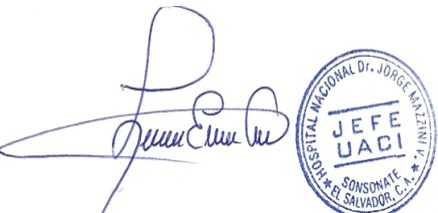 CONDICIONES DEL SUMINISTROEsta orden de compra está sujeta a todo lo establecido en la ley de compras públicas.Forma parte integral de esta orden de compra, los documentos de solicitud con sus especificaciones técnicas y la oferta presentada por la empresa participante.Garantizar el fiel cumplimiento de todas y cada una de las estipulaciones contenidas en esta orden de compra, principalmente, las fechas de entrega y en caso de incumplimiento total o parcial, el Hospital Nacional “Dr. Jorge Mazzini Villacorta” Sonsonate, procederá a la aplicación de las sanciones previstas de la Ley de Compras Públicas (Art. 175 y Art. 181). Además, se hará de carácter público el incumplimiento. Formando parte del registro de proveedores incumplidos.Al recibir la orden de compra favor comunicarse al departamento de Almacén del Hospital con la encargada SRA. Jackelin Melgar, al tel.: 2891-6554 para programar cita con 2 días de anticipación y en el plazo establecido en la orden de compra. La Dirección General de Impuestos Internos en uso de sus facultades legales y de conformidad con lo establecido en el Art. 162, inciso 3º del código tributario, ha nombrado al Hospital Nacional “Dr. Jorge Mazzini Villacorta “Sonsonate, como agente de retención del IVA, por lo que deberá reflejarse en la factura el 1% de retención en concepto de anticipo de dicho impuesto sobre bienes y servicios a partir de $ 113.00Cuando se trate de Medicamentos, Insumos Médicos e Insumos de Laboratorio, presentar certificado de fabricante y control de calidad del producto   y cuando el monto sea mayor de 10 salarios mínimos el pago de análisis, según aranceles del Acuerdo Ejecutivo No.636 de fecha 20 de junio del 2006 y acuerdo No.11 de fecha 7 de enero del 2009.Administrador de Órdenes de Compra: LICDA. MERCEDES IMELDA VELADO.  TEL. 2891-6559  Y EN AUSENCIA LIC. JOSE ANTONIO CAMPOS TEL.  TEL: 2891-6553,, con el objeto de verificar el cumplimiento de lo establecido en la O.C. quien deberá cumplir con las obligaciones que señala el Art. 161 y 162 de La Ley de Compras Públicas.“Si durante la ejecución del contrato se comprobare por la Dirección General de Inspección de Trabajo del Ministerio de Trabajo y Previsión Social, incumplimiento por parte de(l) (la) contratista a la   normativa que prohíbe el trabajo infantil y de protección de la persona adolescente trabajadora, se deberá tramitar el procedimiento sancionatorio que dispone el art. 187 de la LEY DE COMPRAS PUBLICAS para determinar el cometimiento o no durante la ejecución del contrato de la conducta tipificada como causal de inhabilitación en el art. 181 Romano V literal a) de la LEY DE COMPRAS PUBLICAS relativa a la invocación de hechos falsos para obtener la adjudicación de la contratación. Se entenderá por comprobado el incumplimiento a la normativa por parte de la Dirección General de Inspección de Trabajo, si durante el trámite de re inspección se determina que hubo subsanación por haber cometido una infracción, o por el contrario si se remitiere a procedimiento sancionatorio, y en este último caso deberá finalizar el procedimiento para conocer la resolución final.”       En base a requerimiento realizado por el Ministerio de Medio Ambiente y Recursos Naturales es de obligatorio cumplimiento lo siguiente: “Sustituir los plásticos de un solo uso en los procesos de contratación de bienes y servicios, priorizando el uso de productos reutilizables y en caso de ser necesario por alternativas renovables y compostables.”Cualquier observación o denuncia sobre dicho proceso de contratación podrá realizarse directamente al Observatorio de Compras Públicas al correo electrónico consultas@dinac.gob.sv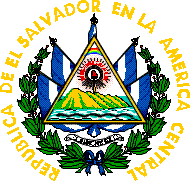 GOBIERNO DE EL SALVADORHospital Nacional "Dr. Jorge Mazzini Villacorta", SonsonateUNIDAD DE COMPRAS PUBLICASPREVISION NO:202UCP del Hospital Nacional de SonsonatePREVISION NO:202UCP del Hospital Nacional de Sonsonate-PREVISION NO:202ORDEN DE COMPRA DE BIENES Y SERVICIOSLugar y Fecha:Sonsonate 22 de febrero de 2,024No. Orden:07/2024                      RAZON SOCIAL DEL SUMINISTRANTE                   SUMINISTROS HOSPITALARIOS, S.A. DE C.V.CANTIDADUNIDAD DED E S C R I P C I O NPRECIOVALORCANTIDADMEDIDAD E S C R I P C I O NUNITARIOTOTAL--LINEA:0202 Atención Hospitalaria - ALMACEN  F.F.1 FONDO GENERAL,--24C/UR/1 CODIGO: 1-04-03005 ESPECIFICO: 54113 SOLICITA: BOLSA PARA ENEMA DE BARIO CON SU EQUIPO COMPLETO, CON BALON. OFRECE: ENEMA DE SULFATO DE BARIO DE ALTA DENSIDAD, CON SU CANULA Y BALON INCORPORADONOTA: SE ENTREGARÁN 2 KIT DE: UN INFLADOR Y UN INSUFLADOR.   MARCA: MICROBAR  ORIGEN: INDIA VENCIMIENTO: NO MENOR A DOS AÑOS FABRICANTE: ESKAY SPECIALITY CHEMICALS, INDIA  DNM: F065028102021$35.00 $840.00 41C/UR/4 CODIGO:   1-06-00130   ESPECIFICO: 54113  SOLICITA: DRENO DE PENROSE 13 mm X (30-45) cm,  (1/2" X 12"-18"),  EMPAQUE INDIVIDUAL ESTERIL, DESCARTABLE. OFRECE:  DRENO DE PENROSE 13 mm X (30-45) cm,  (1/2" X 12"-18"),  EMPAQUE INDIVIDUAL ESTERIL, DESCARTABLE.  MARCA: EVERGRAND ORIGEN: CHINA  VENCIMIENTO: NO MENOR DOS AÑOSFABRICANTE: ZHEJIANG MEDIUNION HEALTHCARE GROUP CO., LTD DNM: IM017003022022   $2.60 $106.6040C/UR/5 CODIGO:  1-06-00150  ESPECIFICO: 54113  SOLICITA:DRENO DE PENROSE 6 mm X  (30-45) cm,  (1/4" X 12"-18"),  EMPAQUE INDIVIDUAL ESTERIL, DESCARTABLE. OFRECE:DRENO DE PENROSE 6MM X (30-45)CM (1/4"X12"-18") EMPAQUE INDIVIDUAL ESTÉRIL, DESCARTABLE.MARCA:EVERGRAND                                                                                                                                                                                          ORIGEN:CHINA                                                                                                                                                                                VENCIMIENTO: NO MENOR A DOS AÑOS    FABRICANTE: ZHEJIANG MEDIUNION HEALTHCARE GROUP CO., LTDDNM: IM017003022022     $2.50 $100.00 71C/UR/17 CODIGO: 1-06-05315   ESPECIFICO: 54113  SOLICITA: CATETER DE SUCCION INTERMITENTE, FLEXIBLE, CON INTERRUPTOR, CON PUNTA REDONDA, 12  FR, EMPAQUE INDIVIDUAL ESTERIL, DESCARTABLE. OFRECE:CATETER DE SUCCION INTERMITENTE, FLEXIBLE, CON INTERRUPTOR, CON PUNTA REDONDA, 12Fr, EMPAQUE INDIVIDUAL ESTERIL, DESCARTABLEMARCA: EVERGRAND                                                                                                                                                                                                ORIGEN:  CHINA                                                                                                                                                                               VENCIMIENTO: NO MENOR A DOS AÑOS FABRICANTE:  ZHEJIANG MEDIUNION HEALTHCARE GROUP CO., LTDDNM: IM034331032022 $0.30  $21.30 1,000C/UR/18 CODIGO:  1-06-06015  ESPECIFICO: 54113  SOLICITA: GUANTE QUIRURGICO No. 7, ESTERIL DESCARTABLE, PAR. OFRECE: GUANTES QUIRURGICOS DE LATEX N° 7 ESTÉRIL DESCARTABLE PAR  MARCA: EVERGRAND ORIGEN: CHINA VENCIMIENTO: NO MENOR A DOS AÑOSFABRICANTE: ZHEJIANG MEDIUNION HEALTHCARE GROUP CO., LTDDNM: IM089619082021 $0.21  $210.00 300C/UR/19 CODIGO: 1-06-06040   ESPECIFICO: 54113  SOLICITA: GUANTE DE LATEX PARA EXAMEN TALLA  " M ", DESCARTABLE, CAJA DISPENSADORA DE  100 UNIDADES. OFRECE: GUANTE DE EXAMINACION DE LATEX CON POLVO TALLA "M". PRESENTACIÓN CAJA DE 100 UNIDADES  MARCA: EVERGRANDORIGEN: CHINA  VENCIMIENTO: NO MENOR A DOS AÑOS FABRICANTE: ZHEJIANG MEDIUNION HEALTHCARE GROUP CO. LTD  DNM: IM086520072023 $3.55 $1,065.00 20c/uR/23 CODIGO: 1-06-11020   ESPECIFICO: 54113  SOLICITA: TUBO CONECTOR TRANSPARENTE PARA SUCCION, 6 mm DE DIAMETRO, 150 PIE, EMPAQUE INDIVIDUAL ESTERIL, DESCARTABLE., ROLLO .OFRECE:TUBO CONECTOR TRANSPARENTE PARA SUCCION, 6mm DE DIAMETRO, LONGITUD 150 PIES, EMPAQUE INDIVIDUAL DESCARTABLE, ROLLO  MARCA: CARDINAL HEALTH ORIGEN: USA              VENCIMIENTO: NO APLICA  FABRICANTE: CARDINAL HEALTH 200, LLC   DNM: IM074730062022 $34.90  $698.00 10c/uR/29 CODIGO:  1-07-02116  ESPECIFICO: 54113  SOLICITA: APOSITO PARA CICATRIZACIÓN DE HERIDAS POR VACÍO (KIT), DIFERENTES MEDIDAS, EMPAQUE INDIVIDUAL ESTERIL.                                                                                   Incluir en la oferta el compromiso de la Empresa de proporcionar el Equipo que suministra presión negativa en la zona de la herida, en el momento de ser requerido por el Médico Jefe del Departamento de Cirugía del Hospital, así como el profesional que realizará la colocación del Kit .OFRECE:KIT DE APOSITO PARA CICATRIZACION DE HERIDAS ASISTIDO AL VACIOQUE INCLUYE:1 ESPONJA MEDIANA                                 2 ADHESIVOS TRANSPARENTES DE 20 x 30cm,1 VENTOSA DE SUCCION CON SISTEMA SOFT PORT, 1 FRASCO RECOLECTOR DE SECRECIONES CON CAPACIDAD DE 800ml. EZ                                                                                                                                                                                                                                                           *SI NUESTRA EMPRESA ES ADJUDICADA CUMPLIREMOS LAS SIGUIENTES CONDICIONES:  A) EL HOSPITAL YA CUENTA CON 4 EQUIPOS EN COMODATO PARA TERAPIA. (RENASYS EZ), SE LE DARÁ MANTENIMIENTO PREVENTIVO Y CORRECTIVO A LOS EQUIPOS. B) CAPACITAREMOS AL PERSONAL DE ENFERMERIA PARA EL USO Y EL CUIDADO DEL EQUIPO. C) ASISTENCIA TÉCNICA PARA EL DIA DE LA COLOCACIÓN DE LA TERAPIA AL PACIENTE CON PREVIO AVISO DE 24 HORAS ANTES. MARCA: SMITH & NEPHEW  ORIGEN: USA/COSTA RICA/REINO UNIDO  VENCIMIENTO: NO MENOR A DOS AÑOS FABRICANTES: SMITH & NEPHEW MEDICAL LIMITED  DNM: IM080729072021 ; IM022303042020$340.00 $3,400.00 291c/uR/47 CODIGO:  1-21-00103  ESPECIFICO: 54113  SOLICITA: PERILLA DE HULE PARA SUCCION NASOFARINGEA, CAPACIDAD 2 Onzas. OFRECE:PERILLA DE HULE PARA SUCCION NASOFARINGEA, CAPACIDAD 2 ONZAS  MARCA: EVERGRANDORIGEN: CHINA VENCIMIENTO: NO MENOR A DOS AÑOS FABRICANTE: NINGBO EVERGRAND IMP. & EXP. CO. LTD DNM: N/A$1.10 $320.10 6,000c/uR/49 CODIGO: 1-21-00165   ESPECIFICO: 54113  SOLICITA: TAPON DE CIERRE CON TOMA DE INYECCION LUER LOCK, EMPAQUE INDIVIDUAL ESTERIL (SELLO DE HEPARINA). OFRECE: TAPON DE CIERRE CON TOMA DE INYECCION LUER LOCK,  EMPAQUE INDIVIDUAL ESTERIL (SELLO DE HEPARINA) MARCA: EVERGRAND ORIGEN: CHINA  VENCIMIENTO: NO MENOR A DOS AÑOS FABRICANTE: ZHEJIANG MEDIUNION HEALTHCARE GROUP CO., LTDDNM: IM064317092020 $0.07  $420.00 --TOTAL........................-$ 7,181.00SON: Siete mil ciento ochenta y uno 00/100 dólaresLUGAR DE ENTREGA: EL ALMACEN DEL HOSPITAL NACIONAL DR. JORGE MAZZINI VILLACORTA SONSONATE, TIEMPO DE ENTREGA 5 DIAS HABILES DESPUES DE RECIBIR ORDEN DE COMPRA.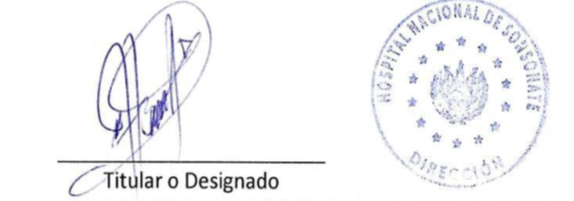      ________________________     Titular o Designado